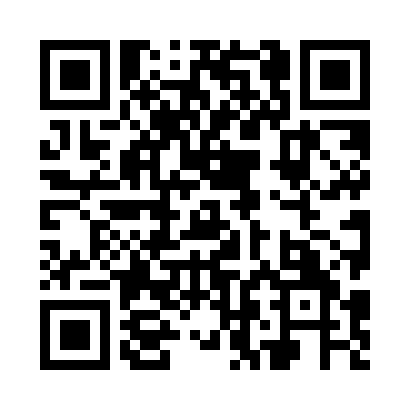 Prayer times for Carhampton, Somerset, UKWed 1 May 2024 - Fri 31 May 2024High Latitude Method: Angle Based RulePrayer Calculation Method: Islamic Society of North AmericaAsar Calculation Method: HanafiPrayer times provided by https://www.salahtimes.comDateDayFajrSunriseDhuhrAsrMaghribIsha1Wed3:515:461:116:188:3710:322Thu3:485:441:116:198:3810:353Fri3:455:421:116:208:4010:384Sat3:425:401:106:218:4110:405Sun3:395:381:106:228:4310:436Mon3:365:371:106:228:4510:467Tue3:345:351:106:238:4610:488Wed3:315:331:106:248:4810:519Thu3:285:321:106:258:4910:5410Fri3:255:301:106:268:5110:5711Sat3:225:291:106:278:5210:5912Sun3:195:271:106:288:5411:0213Mon3:185:251:106:298:5511:0314Tue3:175:241:106:308:5711:0415Wed3:165:221:106:318:5811:0416Thu3:165:211:106:329:0011:0517Fri3:155:201:106:329:0111:0618Sat3:145:181:106:339:0311:0719Sun3:145:171:106:349:0411:0720Mon3:135:161:106:359:0511:0821Tue3:135:141:106:369:0711:0922Wed3:125:131:106:379:0811:0923Thu3:115:121:106:379:1011:1024Fri3:115:111:116:389:1111:1125Sat3:105:101:116:399:1211:1226Sun3:105:091:116:409:1311:1227Mon3:095:081:116:409:1511:1328Tue3:095:071:116:419:1611:1429Wed3:095:061:116:429:1711:1430Thu3:085:051:116:429:1811:1531Fri3:085:041:116:439:1911:15